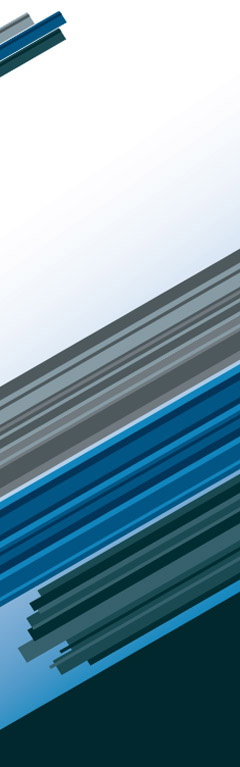 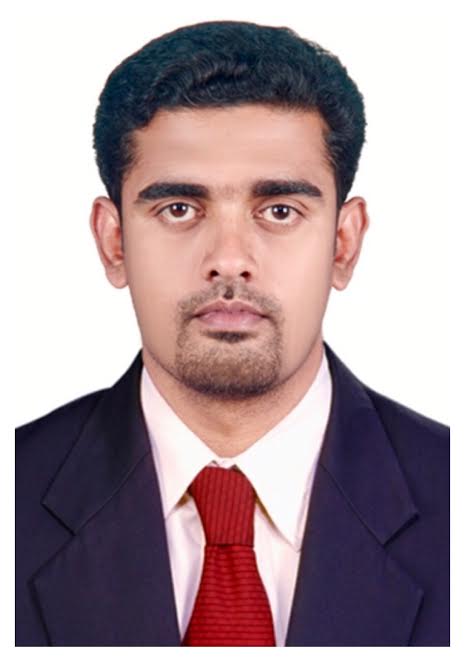 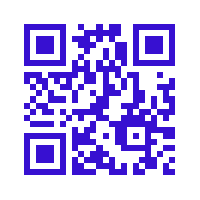 Ambitiously seeking to apply my skills in a challenging a dynamic environment and to be a part of the team that wants to “make the difference “as well as driven by the “will to succeed”In today’s highly competitive world and fast-paced market, organization needs strong and dynamic professionals to meet ever-changing business goals. Throughout my professional career, I have successfully managed to be proactive, open minded and forward looking with persistence and purpose. I am a value driven professional and believe in the maximum application of my multifaceted experience to deliver consistent result.I am certain I can contribute this level of performance to your organization, and I invite you to consider my experience.Professional snapshot	A Result Oriented professional with experience in customer service, sales and Marketing.Abilities in coordinating with customers for running successful business operations and experience of improving procedure and service standards for business excellence.Skilled in ensuring delivery of high quality services to support customer’s business needs & achieving contact customer satisfaction from all operation.Prudent, disciplinary & self-Motivated with excellent interpersonal, communication & organizational skills with ability in sales and customer relationship.Proficient at maintaining cordial relationship with client, ensuring quality and service norms to achieving satisfaction and retention.Proven track record in achieving target, multi-tasking and ability to deliver quality work even under stress with team.Work Experience	RIVOLI GROUP. | 2011- Present As Senior sales associate  [was awarded “best shop in charge” in 2016]Major Responsibilities:Responsible for all aspects of stores.Meeting sales target for the shop and brand.Networking with prospective customers for incremental business.Creating & Maintaining customer’s relationships, high standards in customer service, effectively handling customer complaints. Ensuring high standards of visual merchandising, stores presentation and upkeep.Managing stocks in the location and minimizing loss of inventory.Marinating awareness of market trends, monitoring local competitors and customer.Managing and motivating the sales team to ensure increased sales & efficiency.Ensuring team is well presented and in full uniform always in the shop.Communicating and upholding all company policies, rules and procedures.Ensuring proper cash management at the stores.Preparing monthly reports, as required by the management.Coordinating with mall management.COUNTRY CLUB INTERNATIONAL LLC. | FEB 2011-SEP 2011As  Direct marketing executiveMajor Responsibilities:Achieving sale targetsPreparing monthly sale reportsPeriodical collection of data through promotions and venuesFixing meetings and Cold calls with prospective clientsCustomer relationship management MAX NEWYORK LIFE INSURANCE COMPANY LTD | DEC  2009– NOV 2010							                      As  Associate sales manager [was awarded a certificate for “Highest Cheque Collection”]					                                     Major Responsibilities:Recruit and training sales advisorsManaging and motivating the teamOrganize team meetingsGenerating business revenue and achieving yearly targets.      COUNTRY CLUB INDIA LTD.| MAY  2006– DEC 2009						                      As  Team leader               										                                     Major Responsibilities:Achieving sale targets through executives Preparing monthly sale reportsPeriodical collection of data through promotions and venuesFixing meetings and Cold calls with prospective clientsCustomer relationship management. SIGNET ID SOLUTIONS PVT LTD | JUN 2004– MAR 2006As Service technician /sales executive 	 								                                     Major Responsibilities:Technical servicing for thermal printers and barcode scanners & CCTV camera installation.Product demonstration Generate business through customer reference and cold callingPreparing monthly sales report & customer complaints reportEducation & Credentials 2000-2001	Secondary school leaving certificate (52 %)		Santha higher secondary school, Thrissur, Kerala2001-2004            Diploma in electronics & telecommunication (56%)	               Engineers Training Centre Academic Achievement Participated in State Level “SCHOOL YOUTH FESTIVAL & SPORTS “I T SkillsMS Office, Windows and Internet research Personal DetailsDate of Birth		: 15th April 1986Address			: Abu Dhabi, UAESex                                     : maleMarital status                    : MarriedVisa status	              : Employment   Drivers License Date of Expiry		 : 02-12-2023Place of Issue		 : Abu DhabiDeclarationI hereby declare that all information furnished above to the best of my knowledge and can be supported by evidence if necessary.